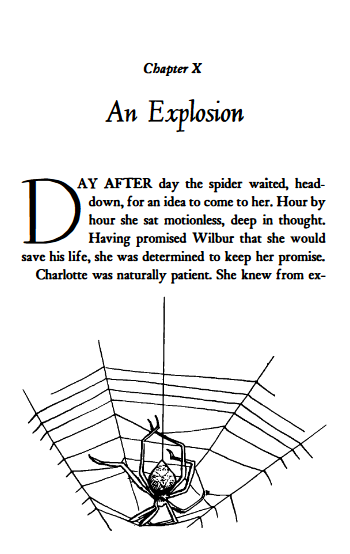 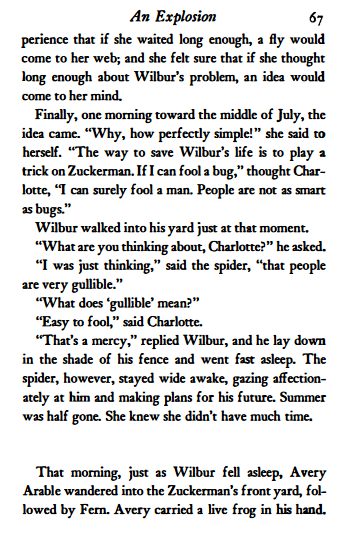 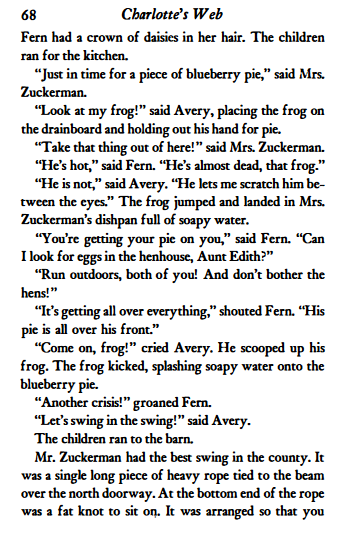 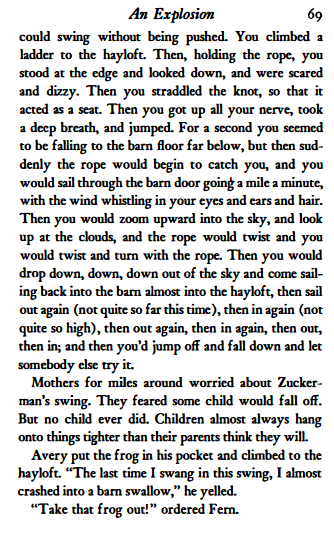 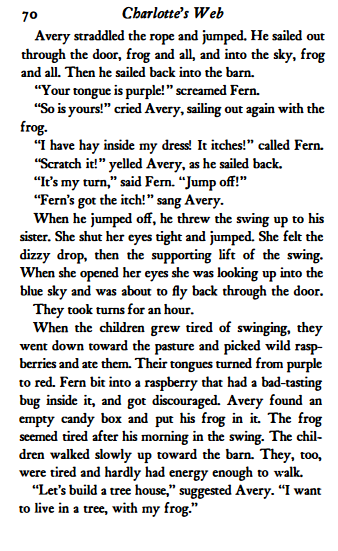 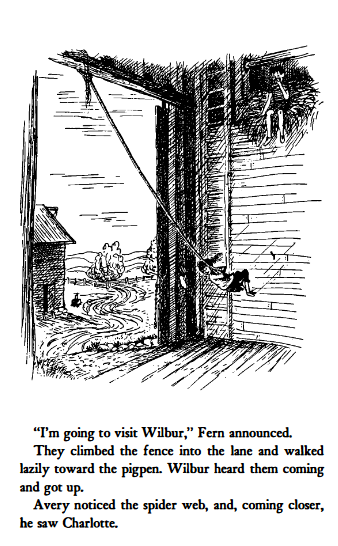 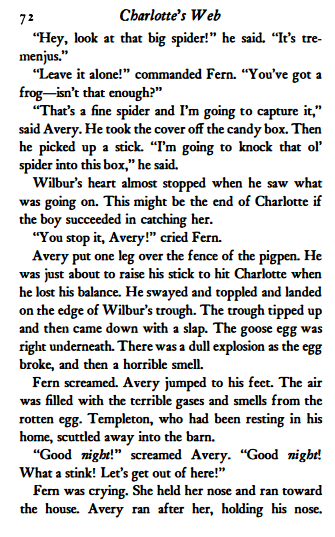 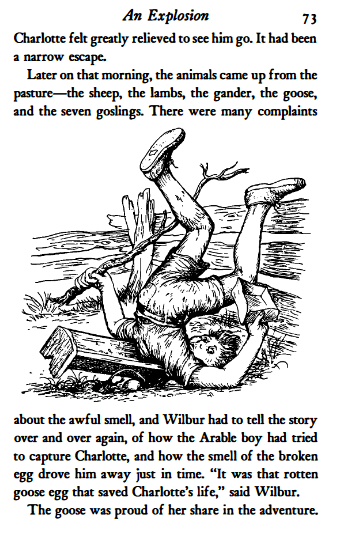 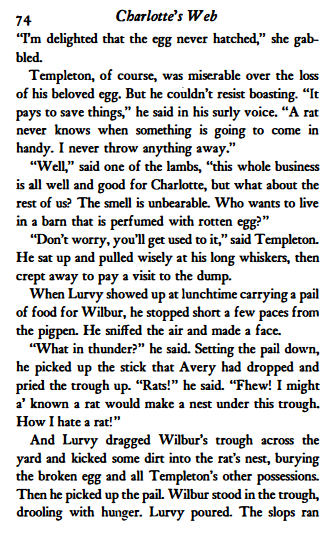 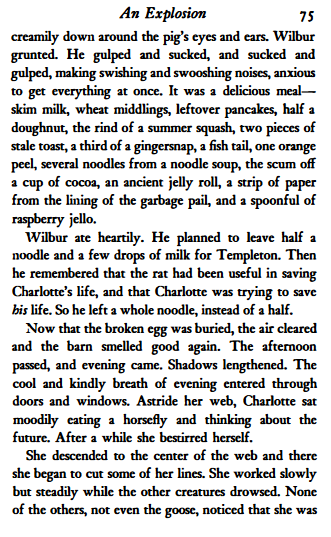 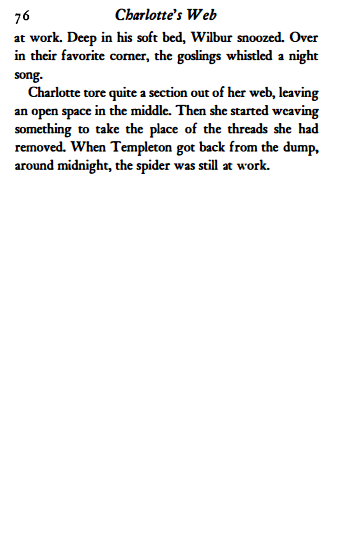 Charlotte’s Web Chapter 10: Comprehension questionsSkim and scan the text we have read this week to help you answer these questions. They are roughly in order! Answer each question with a sentence.What does Charlotte say the word ‘gullible’ means?Do you agree with Charlotte that humans are more gullible than bugs? Why?What words does the writer use to explain how brilliant the swing in the barn was?When Avery goes on the swing, who goes with him?Why did Avery and Fern have purple tongues?How did Avery try to capture Charlotte?How did Templeton’s egg save Charlotte?At the top of p.75, the writer describes the slops that Lurvy brought for Wilbur. Write down 3 more things that would make Wilbur’s slops even tastier.Who did Wilbur save a noodle for?Why do you think Charlotte has torn a section out of her web?